Gauri Siddhivinayak Temple of Houston, INC5645 Hillcroft Ave,Suit # 701,Houston Tx 77036We are pleased to invite you for your  gracious presence on the auspicious occasion of   Chaitri Sankashti  Chaturthi  Mahapuja of   Shri Siddhivinayak on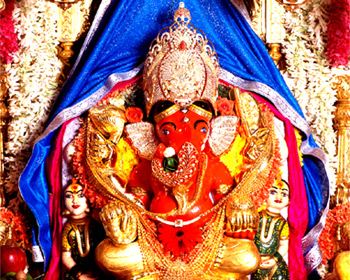                 April 14, 2017Pooja Starts at 2:00 PMGanesh Yang at 5:30 PMPurnahuti at 6:30 PM (Nariyel offering)Maha Aarti 7:00 PMMahaprasad will be served after AartiVolunteers and sponsors needed Devotees who desire to sit in Pooja may give their names to our Pandit Shri Pradip Pandya @ 832-466-9868.
Please see our website at SiddhivinayakHouston.com Or visit us at www.facebook.com/GauriSiddhiVinayakTemple/ E-mail:- siddhivinayakhouston@gmail.com, www.siddhivinayakhouston.com.The Gauri Siddhivinayak Mandir of Houston is a Non-Profit 501(C) organization, All Donations are tax Deductible.5645 Hillcroft  Ave, Suit #701 Houston, Tx 77036